Vernon Elementary School3665 Roche AvenueVernon, Florida 32462Phone (850)535-2486   Fax (850)535-1437Website: http://ves.wcsdschools.com Academic Excellence Is Our Ultimate Goal!!!VES Mission: Vernon Elementary School is committed to personal and academic excellence for all students.VES Vision: Vernon Elementary School will provide students the highest quality education possible, with the resources necessary, so they can achieve their maximum potential and become knowledgeable, responsible, and competent citizens.December 15, 2017IMPORTANT DATES: December 	               20		Early Release (Buses leave at 1pm)December      20 – Jan 7		Christmas BreakJanuary 	                8		Classes Resume		January                       15		Martin Luther King Day (No School)January 		    31		Early Release (Buses leave at 1pm)PARENTS:  Students are working hard to reach AR goals this term. They will be rewarded with a trip to the movies in Marianna (the movie to be determined). However, the trip will cost students $8.50 for movie, popcorn and a drink.  If you think your child will likely reach his/her goal, please be saving for this trip. The AR deadline for this term is December 20.   Happy reading! We will be having a Book Drive from now until January 17th.  We are needing children's books to be donated for our annual Bingo for Books night in late January.  Please help us give books to our students! Please send donations with your students or drop off in the office.  Contact Mrs. Richards if you have any questions at 535-2486. Bus notes: Please send notes complete with the date the note was written, the child's full name, teacher, and specific instructions as to what the child needs to do (bus or car rider). If it is a bus note, PLEASE include the address and the bus number along with a phone number for a person who can verify the note.PARENTS: You will need to get a car rider number if you’re going to be picking up their child/children on a regular basis in the afternoon.  This is for your child's safety and helps make the process smoother and faster.  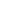 OFFICE NEWS: FOR THE SAFETY OF YOUR CHILDREN-----BUS NOTES OR BUS CHANGES WILL NOT BE TAKEN OVER THE PHONE. YOU WILL NEED TO SEND A NOTE WITH YOUR CHILD, EMAIL OR FAX NOTE TO THE OFFICE.  PLEASE CALL THE OFFICE BY 2:00 PM TO CONFIRM THAT YOUR NOTE WAS RECEIVED.   Also, all visitors must report to the office for a visitor’s badge before entering campus.  Contact information to email notes to office staff:  Tammy.Coatney@wcsdschools.com; Brandi.Jackson@wcsdschools.com; and Sandra.Brown@wcsdschools.com Fax Number (850) 535-1437.PARENTS:  YOUR CHILD WILL BE GIVEN A TARDY SLIP AFTER 7:55 A.M.  IF BREAKFAST IS NEEDED FOR YOUR CHILD PLEASE HAVE THEM HERE BEFORE 7:45 A.M. Parents:  With Cooler weather upon us, students please remember your jackets.  Parents, please label your children’s jackets so they will find their way home.PHYSICAL EDUCATION NEWS:  Parents: Notes for your child to not participate in P.E. must come from the doctor, not a parent note.​Birthday Wishes: Gabriel Holden, Hope Travis, Jason Leger, Logan GrimmerGarrison Harper, Gunter Harper, Halle Riley, Jeremiah Nettles, Christopher BrighamChloe Crawford, Chevy Brock, August Adkison, Treymon Peterson, Matthew CookHunter Dyer, Kaylee Holley, Madyson Brown, Malachi Brown, Laura Yates, Trace PateClarissa Flickinger, Jackson Paul, Ethan Yarbor, Piper Davenport, Sophia Quiroz 